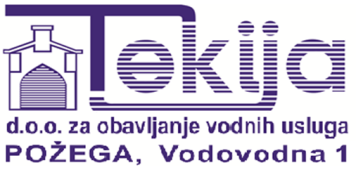 Obrazac za prijavu projekta na natječaj za dodjelu donacija/sponzorstva za 2018. godinu Obrazac popuniti na računalu  - Mjesto pečata__________________________        		          ___________________________Ime i prezime te 					Ime i prezime tepotpis voditelja/ice projekta				potpis osobe ovlaštene za zastupanje Mjesto i datum:Podaci o podnositelju prijavePodaci o podnositelju prijavePuni naziv podnositelja prijave:Puni naziv podnositelja prijave:Adresa – ulica, broj, poštanski broj i mjesto:Adresa – ulica, broj, poštanski broj i mjesto:OIB:OIB:Datum osnivanja:Datum osnivanja:Svrha i područje djelovanja udruge:Svrha i područje djelovanja udruge:Ime, prezime i funkcija osoba ovlaštenih za zastupanje:Ime, prezime i funkcija osoba ovlaštenih za zastupanje:Telefon:Mobitel:Faks:E-mail:Ime i prezime i funkcija kontakt osobe:Ime i prezime i funkcija kontakt osobe:Kratki opis podnositelja prijave, cilj osnivanja, kratak opis aktivnosti i postignuća:Kratki opis podnositelja prijave, cilj osnivanja, kratak opis aktivnosti i postignuća:Ukupan broj članova:Ukupan broj članova:Broj stalno zaposlenih u 2017. godini:Broj stalno zaposlenih u 2017. godini:Broj volontera u 2017. godini:Broj volontera u 2017. godini:Prihodi u 2017. godini u kunamaPrihodi u 2017. godini u kunamaUkupno ostvareni prihodi: Ukupno ostvareni prihodi: Ukupan prihod od članarina: Ukupan prihod od članarina: Ukupan iznos financijske potpore iz državnog proračuna te proračuna jedinice lokalne samouprave:Ukupan iznos financijske potpore iz državnog proračuna te proračuna jedinice lokalne samouprave:Ukupan iznos financijske potpore javnih zaklada i institucija:Ukupan iznos financijske potpore javnih zaklada i institucija:Ukupan iznos financijske potpore iz EU fondova:Ukupan iznos financijske potpore iz EU fondova:Ukupan iznos financijske potpore iz ostalih međunarodnih donacija:Ukupan iznos financijske potpore iz ostalih međunarodnih donacija:Ukupan prihod od donacija privatnog sektora:Ukupan prihod od donacija privatnog sektora:Ukupan prihod od ostalih donacija:Ukupan prihod od ostalih donacija:Ukupan iznos vlastitih prihoda (od obavljanja djelatnosti):Ukupan iznos vlastitih prihoda (od obavljanja djelatnosti):Transakcijski žiro-račun (IBAN) podnositelja prijaveTransakcijski žiro-račun (IBAN) podnositelja prijaveBroj žiro-računa (IBAN):Broj žiro-računa (IBAN):Banka kod koje je otvoren IBAN:Banka kod koje je otvoren IBAN:Programsko područje na koje se projekt odnosi i za koji se traži donacija/sponzorstvo (označiti x-om):Programsko područje na koje se projekt odnosi i za koji se traži donacija/sponzorstvo (označiti x-om):1. Humanitarni projekti i zaštita ljudskih prava2. Zaštita okoliša3. Obrazovanje, znanost i odgoj4. Sport5. Kultura, kulturna baština i umjetnost6. Aktivnosti  od općeg društvenog značaja koje provode udruge proizašle iz domovinskog                  rata1. Humanitarni projekti i zaštita ljudskih prava2. Zaštita okoliša3. Obrazovanje, znanost i odgoj4. Sport5. Kultura, kulturna baština i umjetnost6. Aktivnosti  od općeg društvenog značaja koje provode udruge proizašle iz domovinskog                  rataNačin financiranja (označiti x-om): 	  Donacija	        SponzorstvoNačin financiranja (označiti x-om): 	  Donacija	        SponzorstvoPredviđena protuusluga za TEKIJA d.o.o. (Što prijavitelj nudi kao protučinidbu TEKIJA d.o.o. za  dodijeljena sredstva (ispuniti ukoliko se radi o sponzorstvu):Predviđena protuusluga za TEKIJA d.o.o. (Što prijavitelj nudi kao protučinidbu TEKIJA d.o.o. za  dodijeljena sredstva (ispuniti ukoliko se radi o sponzorstvu):Naziv projekta za koji se traži donacija/sponzorstvo:Naziv projekta za koji se traži donacija/sponzorstvo:Sažetak projekta za koji se traži donacija/sponzorstvo (kratki opis do najviše 10 redaka):Sažetak projekta za koji se traži donacija/sponzorstvo (kratki opis do najviše 10 redaka):Opširniji opis projekta:Opširniji opis projekta:Način vođenja projekta (struktura upravljanja, projektni tim i obveze njegovih članova, uključivanje volontera i njihov broj, novozaposleni):Način vođenja projekta (struktura upravljanja, projektni tim i obveze njegovih članova, uključivanje volontera i njihov broj, novozaposleni):Iznos tražene donacije od TEKIJA d.o.o. u kunama:Iznos tražene donacije od TEKIJA d.o.o. u kunama:Ukupan iznos potreban za provedbu projekta:Ukupan iznos potreban za provedbu projekta:Iznos koji se traži ili je osiguran iz javnih izvora (tijela državne uprave i/ili jedinice lokalne i područne (regionalne) samouprave, iz fondova Europske unije ili od drugih donatora za provedbu ovog projekta (navesti ukupne iznose za sve organizacije):Iznos koji se traži ili je osiguran iz javnih izvora (tijela državne uprave i/ili jedinice lokalne i područne (regionalne) samouprave, iz fondova Europske unije ili od drugih donatora za provedbu ovog projekta (navesti ukupne iznose za sve organizacije):Iznos vlastitih sredstava za provedbu projekta:Iznos vlastitih sredstava za provedbu projekta:Cilj, provedba i vrednovanje projektaCilj, provedba i vrednovanje projektaNa koji način ste ustvrdili postojanje problema i došli do procjene potreba temeljem kojih ste pripremili projekt:Na koji način ste ustvrdili postojanje problema i došli do procjene potreba temeljem kojih ste pripremili projekt:Ciljevi projekta:Ciljevi projekta:Očekivani rezultati projekta i na koji način doprinosi ostvarenju jednog ili više ciljeva utvrđenih natječajem:Očekivani rezultati projekta i na koji način doprinosi ostvarenju jednog ili više ciljeva utvrđenih natječajem:Broj osoba obuhvaćenih projektom – struktura korisnika projekta i na koji način će ih se projektom obuhvatiti:Broj osoba obuhvaćenih projektom – struktura korisnika projekta i na koji način će ih se projektom obuhvatiti:Zemljopisno područje provedbe projekta (Županija/mjesto/grad):Zemljopisno područje provedbe projekta (Županija/mjesto/grad):Predviđeni početak i završetak provedbe projekta:Predviđeni početak i završetak provedbe projekta:Partneri i suradnici (navedite puni naziv partnerske/ suradničke organizacije, podatke za kontakt te opis aktivnosti koje će partner/suradnik provoditi):Partneri i suradnici (navedite puni naziv partnerske/ suradničke organizacije, podatke za kontakt te opis aktivnosti koje će partner/suradnik provoditi):Kratak opis iskustava, postignuća i sposobnosti organizacije – prijavitelja da provede predloženi projekt, sam ili u suradnji s partnerskim organizacijama (navedite prijašnje i sadašnje aktivnosti, druge projekte/programe koje organizacija provodi i s kakvim rezultatima):Kratak opis iskustava, postignuća i sposobnosti organizacije – prijavitelja da provede predloženi projekt, sam ili u suradnji s partnerskim organizacijama (navedite prijašnje i sadašnje aktivnosti, druge projekte/programe koje organizacija provodi i s kakvim rezultatima):Opis na koji način će se pratiti provedba programa i vrednovati uspješnost provedbe programa (popis aktivnosti i mjerljivi rezultati koji se očekuju po završetku projekta):Opis na koji način će se pratiti provedba programa i vrednovati uspješnost provedbe programa (popis aktivnosti i mjerljivi rezultati koji se očekuju po završetku projekta):Prilog obrascuPrilog obrascuObavezni prilozi: Financijski plan Udruge za 2018. godinuIzvadak iz registra udruga ne stariji od šest mjeseci (može i sa web registra)Poželjni prilozi: Članci iz novina („press clipping“)Izbor iz tiskovina udruge (časopisi, priručnici i sl.)Fotografije Video-zapisi i dr.Obavezni prilozi: Financijski plan Udruge za 2018. godinuIzvadak iz registra udruga ne stariji od šest mjeseci (može i sa web registra)Poželjni prilozi: Članci iz novina („press clipping“)Izbor iz tiskovina udruge (časopisi, priručnici i sl.)Fotografije Video-zapisi i dr.